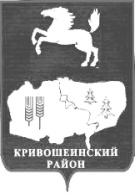 АДМИНИСТРАЦИЯ КРИВОШЕИНСКОГО РАЙОНАПОСТАНОВЛЕНИЕ30.03.2017г.                                                                                                                                №   143                                                                   О внесении изменений в постановление Администрации Кривошеинского района от 15.02.2016 № 47 «Об утверждении положений о предоставлении субсидий сельскохозяйственным товаропроизводителям из бюджета муниципального образования Кривошеинский район»С целью совершенствования нормативного правового акта, в соответствии с постановлением Администрации Томской области от 20.03.2017г. № 89а «О внесении изменений в постановление Администрации Томской области от 08.02.2016 № 36а»,ПОСТАНОВЛЯЮ:1. Внести в постановление Администрации Кривошеинского района от 15.02.2016 № 47 «Об утверждении положения о предоставлении субсидий сельскохозяйственным товаропроизводителям из бюджета муниципального образования Кривошеинский район» (далее – Постановление) следующие изменения:1.1. Пункт 3 изложить в следующей редакции:«Субсидии предоставляются в целях возмещения недополученных доходов и (или) возмещения затрат в связи с производством (реализацией) товаров, выполнением работ, оказанием услуг сельскохозяйственными товаропроизводителями и организациями агропромышленного комплекса независимо от их организационно-правовых форм, имеющими право на получение государственной поддержки (далее – получатели субсидии).Условиями предоставления субсидии являются выполнение получателем субсидии следующих требований:1) по состоянию на первое число месяца, предшествующего месяцу, 
в котором планируется заключение соглашения о предоставлении субсидии 
в текущем финансовом году (далее – соглашение):а) получатель субсидии не должен являться иностранным юридическим лицом, а также российским юридическим лицом, в уставном (складочном) капитале которого доля участия иностранных юридических лиц, местом регистрации которых является государство или территория, включенные в утверждаемый Министерством финансов Российской Федерации перечень государств и территорий, предоставляющих льготный налоговый режим налогообложения и (или) не предусматривающих раскрытия и предоставления информации при проведении финансовых операций (офшорные зоны) в отношении таких юридических лиц, в совокупности превышает 50 процентов;б) получатель субсидии не должен получать средства из областного бюджета в соответствии с иными нормативными правовыми актами Томской области 
на цели предоставления субсидии;в) у получателя субсидии должна отсутствовать просроченная задолженность перед областным бюджетом;г) у получателя субсидии должна отсутствовать задолженность по налогам, сборам и иным обязательным платежам в бюджеты бюджетной системы Российской Федерации, срок исполнения по которым наступил в соответствии 
с законодательством Российской Федерации;д) получатель субсидии не должен находиться в процессе реорганизации, ликвидации, банкротства и не должен иметь ограничения на осуществление хозяйственной деятельности; 2)  по состоянию на первое число месяца, в котором подается заявление 
о предоставлении субсидии, получатель субсидии должен соответствовать следующим требованиям:а) состояние на учете в налоговом органе на территории Кривошеинского района;б) осуществление хозяйственной деятельности на территории Кривошеинского района;в) ненахождение в процессе реорганизации, ликвидации, банкротства 
и отсутствие ограничений на осуществление хозяйственной деятельности;г) представление отчетности о финансово-экономическом состоянии 
в порядке и сроки, утверждаемые Департаментом по социально-экономическому развитию села Томской области (далее – Департамент), по формам, утверждаемым Министерством сельского хозяйства Российской Федерации;д) согласие получателя субсидии на осуществление органом местного самоуправления (далее – уполномоченный орган) и органами государственного (муниципального) финансового контроля проверок соблюдения получателями субсидий условий, целей и порядка их предоставления.»;1.2. Пункт 4 изложить в следующей редакции:«Предоставление субсидии осуществляется на основании соглашения, заключаемого между уполномоченным органом и получателем субсидии, в соответствии 
с типовой формой соглашения, утвержденной Департаментом финансов Томской области, при первом обращении в уполномоченный орган за получением субсидии в текущем финансовом году.Соглашение заключается при условии:1) соответствия получателя субсидии условиям, установленным пунктом 3 настоящего постановления;2) соблюдения получателем субсидии порядка заключения соглашения.Порядок заключения соглашения:При заключении соглашения получатели субсидий представляют 
в уполномоченный орган:1) заявление о заключении соглашения о предоставлении субсидии 
по установленной Департаментом форме;2) проект соглашения, подписанный получателем субсидии или лицом, уполномоченным на подписание соглашения.При заключении соглашения получатели субсидий вправе представить 
в уполномоченный орган следующие документы:1) выписку из Единого государственного реестра юридических лиц (индивидуальных предпринимателей), полученную не ранее чем за один месяц 
до дня подачи заявления о предоставлении субсидии;2) справку о состоянии расчетов по налоговым и иным обязательным платежам в бюджетную систему Российской Федерации, включая государственные внебюджетные фонды Российской Федерации, выданную налоговым органом 
не ранее чем за один месяц до дня подачи заявления о предоставлении субсидии.В случае, если получателем субсидии по собственной инициативе 
не представлена выписка из Единого государственного реестра юридических лиц (индивидуальных предпринимателей) и (или) справка о состоянии расчетов 
по налоговым и иным обязательным платежам в бюджетную систему Российской Федерации, включая государственные внебюджетные фонды Российской Федерации,  уполномоченный орган в течение 5 рабочих дней со дня обращения получателя субсидии в уполномоченный орган в рамках межведомственного взаимодействия запрашивает соответствующие документы.Проект соглашения подписывается уполномоченным органом в течение 20 рабочих дней с даты представления получателем субсидии в уполномоченный орган заявления 
о заключении соглашения о предоставлении субсидии и проекта соглашения, подписанного получателем субсидии или лицом, уполномоченным на подписание соглашения.Подписанные соглашения нумеруются и в течение 5 рабочих дней с даты подписания соглашения регистрируются в реестре соглашений о предоставлении субсидий на государственную поддержку сельскохозяйственного производства 
в Томской области на текущий финансовый год.Один экземпляр соглашения остается в уполномоченном органе, второй экземпляр передается получателю субсидии при его личном обращении. В соглашение обязательно включаются следующие условия: показатели результативности использования субсидии, перечень затрат, на возмещение которых предоставляется субсидия, порядок, сроки и формы предоставления получателем субсидии отчетности о достижении показателей результативности использования субсидии, согласие получателя субсидии на проведение уполномоченным органом и органами государственного финансового контроля обязательной проверки соблюдения получателями субсидий условий, целей и порядка предоставления субсидий и ответственности за их нарушение, обязательство получателя субсидии уведомлять уполномоченный орган о полном или частичном расторжении договоров, возмещение затрат по которым осуществляется за счет средств субсидий, запрет приобретения за счет полученных средств иностранной валюты, за исключением операций, осуществляемых в соответствии с валютным законодательством Российской Федерации в случаях, установленных Бюджетным кодексом Российской Федерации, отсутствие задолженности по налогам, сборам 
и иным обязательным платежам в бюджеты бюджетной системы Российской Федерации по состоянию на 1 января года, следующего за отчетным.»;1.3. Пункт 6 изложить в следующей редакции:«Повторное предоставление субсидий в целях возмещения недополученных доходов и (или) возмещения одних и тех же затрат не допускается.В случае, если получателем субсидии ранее (в течение пяти предшествующих лет до даты обращения за предоставлением субсидии) представлялись в уполномоченный орган документы, являющиеся основанием для предоставления субсидии, повторного представления указанных документов не требуется, за исключением документов, в которые вносились изменения.»;1.4. Пункт 13 изложить в следующей редакции:«Настоящее постановление вступает в силу со дня его официального опубликования и распространяется на правоотношения, возникшие с 01.01.2016 года, 
за исключением подпункта г) подпункта 1) пункта 3, который вступает в силу 
с 01.06.2017 года.»;1.5. В приложении №1 в пункте 2 слова «подпунктами 1) – 7) пункта 3» заменить словами «подпунктом 1), подпунктами а) - г) подпункта 2) пункта 3».2. Настоящее постановление вступает в силу с даты его официального опубликования и распространяется на правоотношения, возникшие с 16.02.2017 года.3. Настоящее постановление подлежит опубликованию в газете «Районные вести» и размещению на официальном сайте муниципального образования Кривошеинский район в сети «Интернет».4.  Контроль за исполнением настоящего постановления возложить на Первого заместителя Главы Кривошеинского района.Глава Кривошеинского района                                                                             С.А. ТайлашевГрязнова Александра Николаевна8 (38251) 21761 Прокуратура Управление финансов Отдел социально-экономического развития селаБухгалтерияПервый заместитель Главы Кривошеинского района